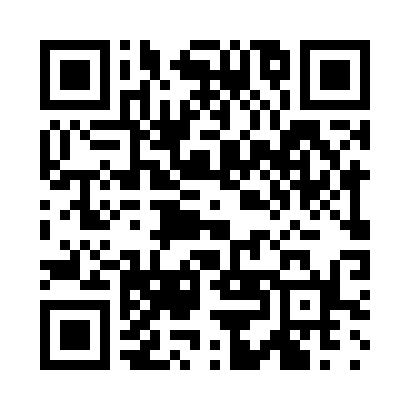 Prayer times for Zuazola, SpainMon 1 Jul 2024 - Wed 31 Jul 2024High Latitude Method: Angle Based RulePrayer Calculation Method: Muslim World LeagueAsar Calculation Method: HanafiPrayer times provided by https://www.salahtimes.comDateDayFajrSunriseDhuhrAsrMaghribIsha1Mon4:176:342:137:319:5211:582Tue4:186:342:137:319:5211:583Wed4:196:352:147:319:5211:574Thu4:206:362:147:319:5211:575Fri4:216:362:147:319:5111:566Sat4:226:372:147:319:5111:557Sun4:236:382:147:319:5111:548Mon4:256:382:147:319:5011:539Tue4:266:392:157:319:5011:5210Wed4:276:402:157:309:4911:5111Thu4:296:412:157:309:4911:5012Fri4:306:412:157:309:4811:4913Sat4:316:422:157:309:4711:4814Sun4:336:432:157:299:4711:4715Mon4:346:442:157:299:4611:4616Tue4:366:452:157:299:4611:4517Wed4:376:462:157:289:4511:4318Thu4:396:472:157:289:4411:4219Fri4:416:472:167:289:4311:4020Sat4:426:482:167:279:4211:3921Sun4:446:492:167:279:4211:3822Mon4:466:502:167:269:4111:3623Tue4:476:512:167:269:4011:3524Wed4:496:522:167:259:3911:3325Thu4:516:532:167:259:3811:3126Fri4:526:542:167:249:3711:3027Sat4:546:552:167:249:3611:2828Sun4:566:562:167:239:3511:2629Mon4:576:572:167:229:3411:2530Tue4:596:582:167:229:3211:2331Wed5:016:592:167:219:3111:21